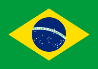 3.2.42. LEI Nº 3406 DE 15 DE MAIO DE 2000 RIO DE JANEIRO (BRASIL)Art. 1º - Esta Lei estabelece penalidades aos estabelecimentos localizados no Estado do Rio de Janeiro que discriminem pessoas em virtude de sua orientação sexual.Art. 2º - Dentro de sua competência, o Poder Executivo penalizará todo estabelecimento comercial, industrial, entidades, representações, associações, sociedades civis ou de prestações de serviços que, por atos de seus proprietários ou prepostos, discriminem pessoas em função de sua orientação sexual, ou contra elas adotem atos de coação ou violência.Parágrafo único - Entende-se por discriminação a adoção de medidas não previstas na legislaçãopertinente, tais como:I - Constrangimento;II - Proibição de ingresso ou permanência;III - Preterimento quando da ocupação e/ou imposição de pagamento de mais de uma unidade, os casos de hotéis, motéis e similares;IV - Atendimento diferenciado;V - Cobrança extra para ingresso ou permanência.Art. 3º - No caso do infrator ser agente do Poder Público, o descumprimento da presente Lei será apurado através de processo administrativo pelo órgão competente, independente das sanções civis e penais cabíveis, definidas em normas específicas.§ 1º - Considera-se infrator desta Lei a pessoa que, direta ou indiretamente, tenha concorrido para o cometimento da infração.§ 2º - A pessoa que se julgar discriminada terá que fazer prova testemunhal e legal do fato